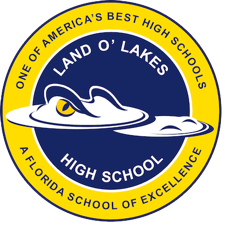 LOLHS Leadership SkillsApplicationStudent Name ______________________________________ Current grade level _________To qualify for the course, the student Must have grade point average of 2.5Must have minimal office referrals Must have good attendanceMust have an opening for this elective class on their scheduleMust be eager to help othersMust be organized and reliableDuring the course, the student will be responsible forbeing a positive role modelassisting staff members with job needs throughout the campushandling potentially sensitive documents or information responsiblycommunicating with teachers regularlycompleting online Leadership modules and courseworkattending Discussion Based Assessments with the instructor regularlyPlease answer the following questions with 3-5 complete sentences:Why do you want to be part of the LOLHS Leadership team?Do you have any previous work or leadership experience? If so, please describe.What personal strengths, talents, or skills do you possess that you think you can use to assist the staff at LOLHS? I have spoken to one administrator and they have confirmed that I have no significant discipline or behavioral issues in school.Administrator’s signature _________________________________________I have spoken to Mrs. Perez and I have no significant attendance issues.Attendance verification signature ____________________________________I have spoken with my guidance counselor and I have at least a 2.5 GPA or higher and am currently on track to graduate with my class. Guidance Counselor Signature __________________________________________I have asked two teachers for their recommendation to be on the Leadership team.Teacher Name _______________________Teacher Signature ____________________________Comments:__________________________________________________________________________________________________________________________________________________________________________________________________________________________________________________________________________________________Teacher Name _________________________Teacher Signature ______________________________Comments: ________________________________________________________________________________________________________________________________________________________________________________________________________________________________________________________________________________________________Return this completed application to guidance or to Mrs. Mendenhall’s mailbox before 3/26.  Email lmendenh@pasco.k12.fl.us with any questions.